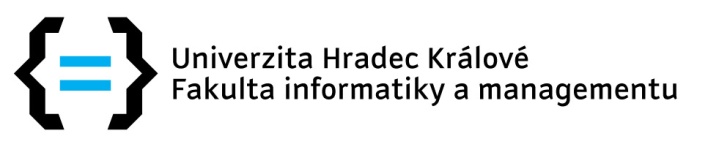 Oborové číslo přihlášky: 	 	zkratka oboru:…………………Jméno, příjmení uchazeče: ………………………...................................................................................Den, měsíc, rok narození: …………………………………………………………………………………………….Kontaktní adresa: ……………….………………………………………………………………………………………telefon: ………………………………  e-mail: …………………………………………………………………………Žádám o prominutí zkoušky z českého jazyka a prohlašuji, že jsem na FIM UHK dosud nestudoval/a.Zaškrtněte tvrzení, které pro vás platí:1. dokládám úspěšné složení certifikované zkoušky z češtiny pro cizince na úrovni B2 podle Společného referenčního rámce pro jazyky (SERR) (CCE možno složit na Ústavu jazykové a odborné přípravy Univerzity Karlovy (ÚJOP UK) (http://ujop.cuni.cz/cce);2. přepokládám úspěšné složení závěrečné zkoušky z češtiny na úrovni B2 v programu technické přípravy ÚJOP UK do termínu přijímací zkoušky;3. předpokládám úspěšné složení závěrečné zkoušky z češtiny B1 podle SERR (minimálně však na 86%) v programu technické přípravy ÚJOP UK do termínu přijímací zkoušky;Pro bod 1: K žádosti přikládám úředně ověřenou kopii dokladů prokazujících splnění podmínek pro prominutí přijímací zkoušky. Potvrzuji, že tyto doklady nejsou starší 5 let (jsou datovány mezi rokem 2014 a současností).Pro body 2 a 3: Úspěšné složení závěrečné zkoušky bude ověřeno přímo Fakultou informatiky a managementu na Ústavu jazykové a odborné přípravy Univerzity Karlovy a s tímto ověřením souhlasím. 	Datum	Podpis uchazečeVyplněnou a podepsanou žádost o prominutí zkoušky včetně úředně ověřených dokladů (platí pouze pro bod 1) je nutné doručit (osobně či poštou) na studijní oddělení FIM UHK co nejdříve a nejpozději do 31. 5. 2019. V případě, že budou výsledky známy později, kontaktujte studijní oddělení FIM UHK.Na později doručené podklady nebude brán zřetel.Vyjádření k žádosti o prominutí zkoušky obdrží uchazeč na uvedený email a poštou.